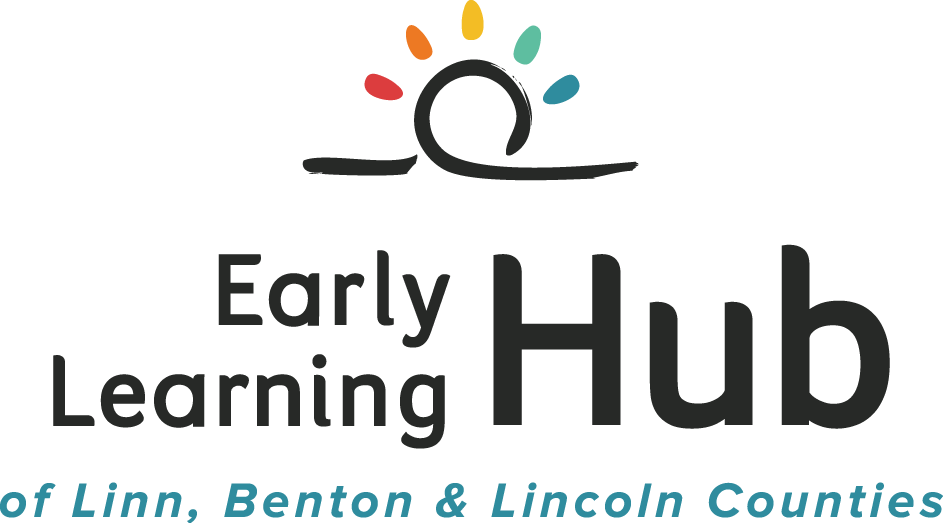 _____________________________________________________________________________________________AgendaData & Evaluation WorkgroupMonday December 5, 201610:00  – 12:00 Location: OSU Extension Service, 1211 SE Bay Blvd., Newport Welcome and IntroductionsOld Business:Feedback from Work group dayDistributing Data Quarterly Report visuals (LeAnne)Website examples (LeAnne and Anna)PowToons: What’s next? (Anna)Q1 2016-17 LBL EL Hub Quarterly Data ReportOverview (Jerri & Anna)Increase in Foster Care Regional  Demographic Analysis due June 30Potential Joint Meeting with Health Care Integration Workgroup Evaluation & Planning for next Meeting January 9, 2017 9:30 - 11:30, Old Mill Center